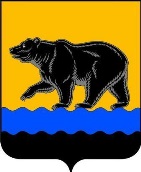 глава ГОРОДА нЕФТЕЮГАНСКАпостановлениег.НефтеюганскО внесении изменений в постановление главы города Нефтеюганскаот 07.02.2017 № 4 «Об Общественном совете города Нефтеюганска»В соответствии с Федеральным законом от 27.07.2014 № 212-ФЗ                              «Об основах общественного контроля в Российской Федерации», Уставом города Нефтеюганска, Положением об Общественном совете города Нефтеюганска, протоколом от 03.10.2019 № 5 заседания Общественного совета города Нефтеюганска постановляю:1.Внести изменения в постановление главы города Нефтеюганска                           от 07.02.2017 № 4 «Об Общественном совете города Нефтеюганска»                                         (с изменениями, внесенными постановлениями главы города Нефтеюганска                      от 11.04.2017 № 20, от 25.10.2017 № 97, от 24.01.2018 № 6, от 12.04.2018 № 21,                    от 10.10.2018 № 66, от 24.12.2018 № 86, от 16.01.2019 № 2, от 18.04.2019 № 35, от 10.09.2019 № 64), а именно: в приложении 2 к постановлению:1.1.Слова 1.2.Слова 2.Департаменту по делам администрации города (Прокопович П.А.) разместить постановление на официальном сайте органов местного самоуправления города Нефтеюганска в сети Интернет.Глава города Нефтеюганска                                          		            С.Ю.Дегтярев15.10.2019          № 70«Глушков Валерий Евгеньевич-представитель Югорского регионального отделения по Ханты-Мансийскому автономному округу Общероссийской общественной организации «Всероссийское общество спасения на водах» исключить.«Яцевич Валентин Вячеславович-представитель автономной некоммерческой организации «Детский оздоровительный центр», секретарь»заменить словамизаменить словами«Яцевич Валентин Вячеславович-представитель Югорского регионального отделения по Ханты-Мансийскому автономному округу – Югре «Всероссийское общество спасения на водах», секретарь.».